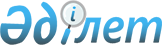 О признании утратившими силу некоторых решений Кызылординского областного маслихатаРешение Кызылординского областного маслихата от 30 мая 2023 года № 29
      В соответствии со статьей 27 Закона Республики Казахстан "О правовых актах" Кызылординский областной маслихат РЕШИЛ:
      1. Признать утратившими силу некоторых решений Кызылординского областного маслихата согласно приложению к настоящему решению.
      2. Настоящее решение вводится в действие по истечении десяти календарных дней после дня его первого официального опубликования. Перечень утративших силу некоторых решений Кызылординского областного маслихата
      1. Решение Кызылординского областного маслихата от 16 мая 2017 года № 121 "Об утверждении правил содержания и защиты зеленых насаждений, благоустройства территорий городов и населенных пунктов Кызылординской области" (зарегистрировано в Реестре государственной регистрации нормативных правовых актов за № 5871);
      2. Решение Кызылординского областного маслихата от 29 марта 2018 года № 189 "О внесении изменений и дополнения в решение Кызылординского областного маслихата от 16 мая 2017 года № 121 "Об утверждении правил содержания и защиты зеленых насаждений, благоустройства территорий городов и населенных пунктов Кызылординской области"" (зарегистрировано в Реестре государственной регистрации нормативных правовых актов за № 6265);
      3. Решение Кызылординского областного маслихата от 19 августа 2019 года № 343 "О внесении изменений и дополнения в решение Кызылординского областного маслихата от 16 мая 2017 года № 121 "Об утверждении правил содержания и защиты зеленых насаждений, благоустройства территорий городов и населенных пунктов Кызылординской области"" (зарегистрировано в Реестре государственной регистрации нормативных правовых актов за № 6898);
      4. Решение Кызылординского областного маслихата от 29 мая 2020 года № 435 "О внесении изменений и дополнения в решение Кызылординского областного маслихата от 16 мая 2017 года № 121 "Об утверждении правил содержания и защиты зеленых насаждений, благоустройства территорий городов и населенных пунктов Кызылординской области"" (зарегистрировано в Реестре государственной регистрации нормативных правовых актов за № 7508).
					© 2012. РГП на ПХВ «Институт законодательства и правовой информации Республики Казахстан» Министерства юстиции Республики Казахстан
				
      Председатель Кызылординского областного маслихата 

Н. Байкадамов
Приложение к решению
Кызылординского областного маслихата
от 30 мая 2023 года № 29